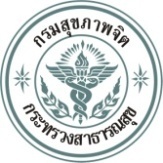             แบบฟอร์มการติดตามประเมินผลการพัฒนาบุคลากรกรมสุขภาพจิต(ประเมินตนเอง)ชื่อ-สกุล....................................................................................................................................................................................ตำแหน่ง....................................................................................................................................................................................หน่วยงาน..................................................................................................................................................................................งานที่รับผิดชอบ........................................................................................................................................................................หัวข้อ/หลักสูตรที่ได้รับการพัฒนา............................................................................................................................................หน่วยงาน/สถาบันที่จัด..............................................................................................................................................................รูปแบบการพัฒนา		 การฝึกอบรมหน้างาน (On the job training)       การสอนงานโดยผู้บังคับบัญชา (Coaching)	 การสับเปลี่ยนหมุนเวียนงาน (Job Rotation)      การจัดให้มีพี่เลี้ยงให้คำแนะนำเพิ่มเติม (Mentoring)	 การศึกษา/ฝึกอบรม/การประชุมเชิงปฏิบัติการ/  การพัฒนาด้วยตนเอง  เช่น การอ่านค้นคว้าจากตำรา	     การสัมมนา/การศึกษาดูงาน		   อื่นๆ (โปรดระบุ....................................................................ระหว่างวันที่............................................................................สถานที่………………………………………………………..งบประมาณที่ใช้.........................................................................................................................................................................1. สาระสำคัญที่ได้จากการพัฒนา(หัวข้อ/สาระสำคัญ/ผลที่ได้รับ)...............................................................................................................................................................................................................................................................................................เอกสาร/สื่อ ประกอบการพัฒนา (ถ้ามี)ประกอบด้วย.................................................................................................................………………………………………………………………………………………………………………………………..2.การนำความรู้ที่ได้รับจากการพัฒนามาประยุกต์ใช้2.1 พัฒนาตนเอง (เรื่อง/วิธีการ).......................................................................................................................................………………………………………………………………………………………………………………………………         2.2.พัฒนางาน/องค์กร (เรื่อง/วิธีการ)...............................................................................................................................………………………………………………………………………………………………………………………………         2.3 ข้อเสนอแนะอื่นๆ.........................................................................................................................................................................................................................................................................................................................................................								   รับทราบ	..........................................................				 ............................................................               (.........................................................)				(...........................................................)	ตำแหน่ง...........................................				  ตำแหน่ง...........................................	        (............./............/.............)       				           (............./............/.............)                              ผู้ได้รับการพัฒนา						     ผู้บังคับบัญชาREV. 1   มกราคม 2554